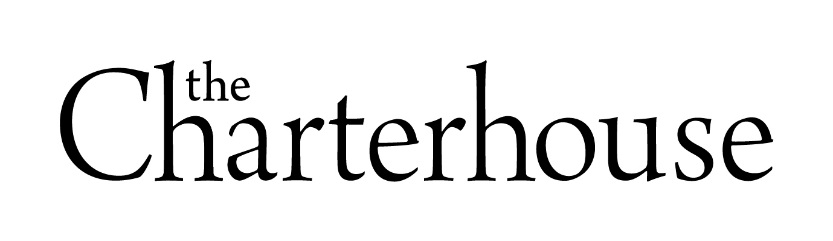 Volunteer Expression of Interest FormUnder the UK Data Protection Act 1988, we follow strict procedures in the storage and disclosure of information which you have given us to prevent unauthorised access.  Our security procedures mean that we may request proof of identity before we are able to offer you a volunteer opportunity.  Your information will not be disclosed to any third party and will not be kept for longer than necessary for us to manage our volunteer programme.  By disclosing your personal information to us using this form you consent to the secure collection, storage and processing of your personal information by the Charterhouse in the manner set out in this privacy statement.Please return this form to:	holly.walker@thecharterhouse.orgOr to:	Holly Walker, Volunteer Coordinator, The Charterhouse, Charterhouse Square, London, EC1M 6ANRole:How did you find out about the role?CONTACT DETAILSCONTACT DETAILSTitle:Full Name:Address:Postcode:E-mail Address:Mobile Number:Home Number:THE ROLEWhy would you like to volunteer at the Charterhouse?What would you hope to gain from the role?What skills do you think you would bring to a volunteer role at the Charterhouse?How often would you like to volunteer (e.g. weekly, fortnightly, monthly)? From what date are you available? REFERENCESREFERENCESREFERENCESREFERENCESPlease provide details below of two people that may be contacted as a referee:Please provide details below of two people that may be contacted as a referee:Please provide details below of two people that may be contacted as a referee:Please provide details below of two people that may be contacted as a referee:Name:Name:Relationship to you:Relationship to you:Mobile Number:Mobile Number:Work Number:Work Number:E-mail address:E-mail address:Signature:Date: